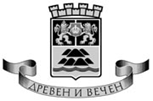 РЕЗУЛТАТИОТ ПРОВЕДЕНИЯ КОНКУРС ПО КОМПОНЕНТ 4„ПРОИЗВЕДЕНИЯ НА ПЛОВДИВСКИ ПИСАТЕЛИ И ВАЖНИ ЗА ГРАДА ИЗДАНИЯ“Комисията, назначена със Заповед №19ОA1764/18.07.2019г.. на Кмета на Община Пловдив, в изпълнение на „Наредбата за реда и условията за финансиране на инициативи в сферата на културата“, част от Календара на културните събития на Община Пловдив, ОДОБРИ за финансиране както следва:Не одобрява за финансиране съгласно Методика за оценяване  Приложение №10, следните проектни предложения :Община Пловдив  ще предложи договори на одобрените издателства за подготовка на творбите до етап „електронна книга в PDF“, като ще бъдат  включени и клаузи, които задължават получателите на финансиране да публикуват готовия продукт в следващата една година.Място№ от деловодната система на ОбщинатаПроектКандидатстваща организацияТочкиОпределена сума за финансиране в лв.1.19ИП-15/11.07.19г.„Възкресени мигове“ЕТ“Издателство Летера –НФ“ISBN 978-619-17924,143 500,002.19Ф-5656/11.07.19г„Рекет“ИК“Хермес“ООДISBN 978-954-2622,281 410,002.19Ф-5693/12.07.19г.„Криле от папиемаше“Издателство „Жанет 45“ ООДISBN 978-619-18622,28800,00 4.19ИП-17/11.07.19г.“Шикалки“ЕТ“Издателство Летера –НФ“ISBN 978-619-17920,143 410,005.19ИП-16/11.07.19г.„Този град ме позна“ЕТ“Издателство Летера –НФ“ISBN 978-619-17918,57800,006.19ИП-14/09.07.19г.19ИП-14-1/22.07.19г.„Събирачът на думи“Библиотека БългарияISBN 978-619-745617,57973,007.19Ф-5655/11.07.19г.„Болка или Немият лебед“ИК“Хермес“ООДISBN 978-954-2617,281840,00№ от деловодната система на ОбщинатаПроектКандидатстваща организацияТочки19Ф-5358/01.07.19г.19Ф5358-1/22.07.19г.„7 писатели в космоса“„Фаст принт  букс“ ЕООДISBN 978-619-236“8,4319Ф-5710/15.07.19г.19Ф5710-1/22.07.19г.„Барикадите. Един стар забравен български любовен роман“„Имеон“ ЕООДISBN 978-619-74166,1419Ф-5709/15.07.19г19Ф5709-1/22.07.19г.„Четвъртият път или отговорното общество – алтернатива на демокрацията“„Имеон“ ЕООДISBN 978-619-74165,14